K – 3 – DZačněte prosím zhlédnutím epizody Slavných dnů s názvem Den, kdy začala první světová válka://www.youtube.com/watch?v=XBZsHpIvrq8&list=PLJBJQtzWUE6MhhEoUmjK8-Oav7J7vIJtgPak si zopakujte již známé informace o atentátu (viz příloha z DD )Pak si prostudujte kapitolu 2. Průběh první světové války na str. 159 – 162 a udělejte si kvalitní výpisky.  K tomu si vyplňte pracovní list. (pozor některé informace budete muset dohledat dál v učebnici nebo na netu).  Zatím nemusíte nic posílat.Děkuji, že pracujete i takto doma a doufám, že jste všichni zdrávi, i vaši blízcí a že na vás současná situace nějak tíživě nedoléhá…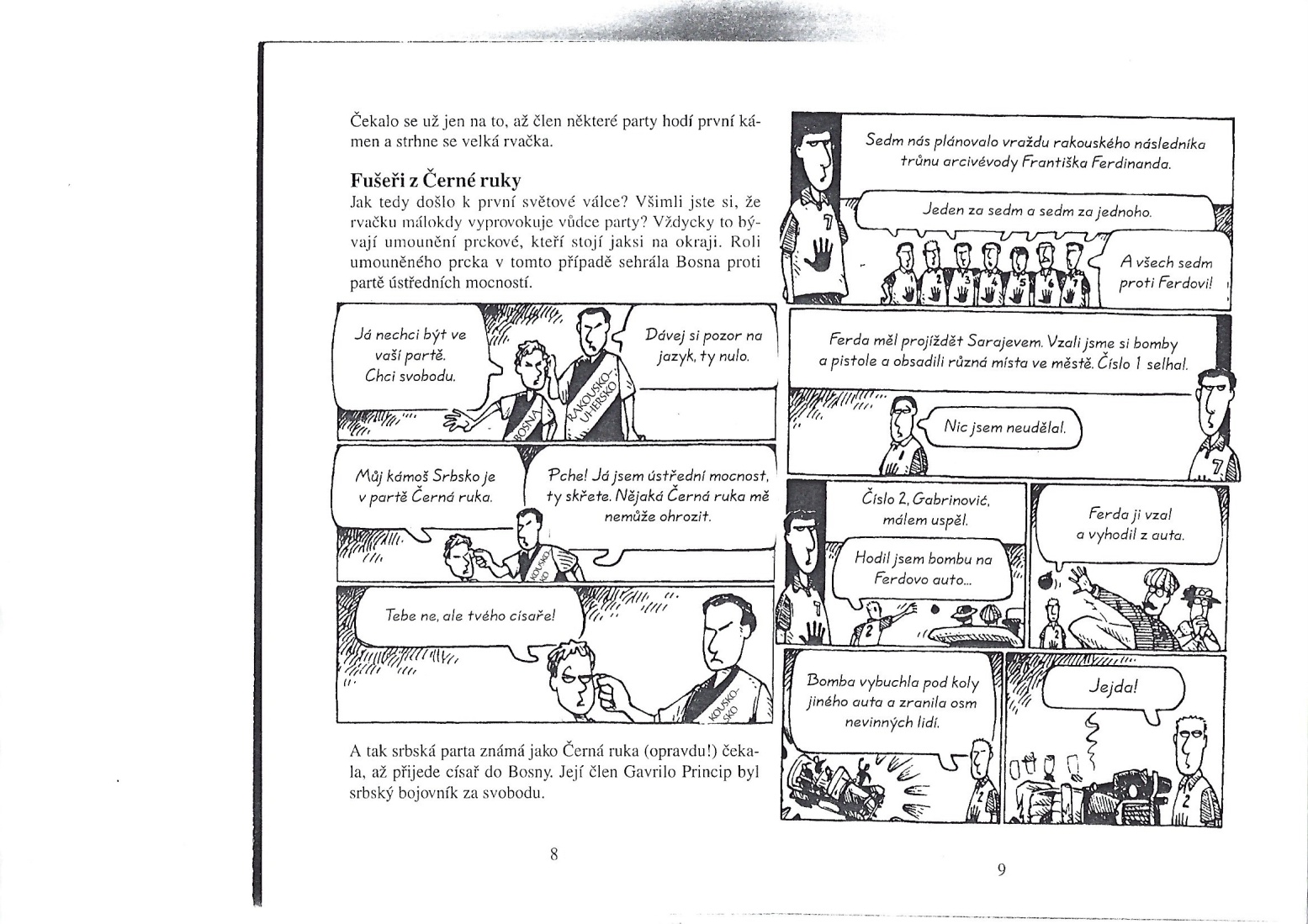 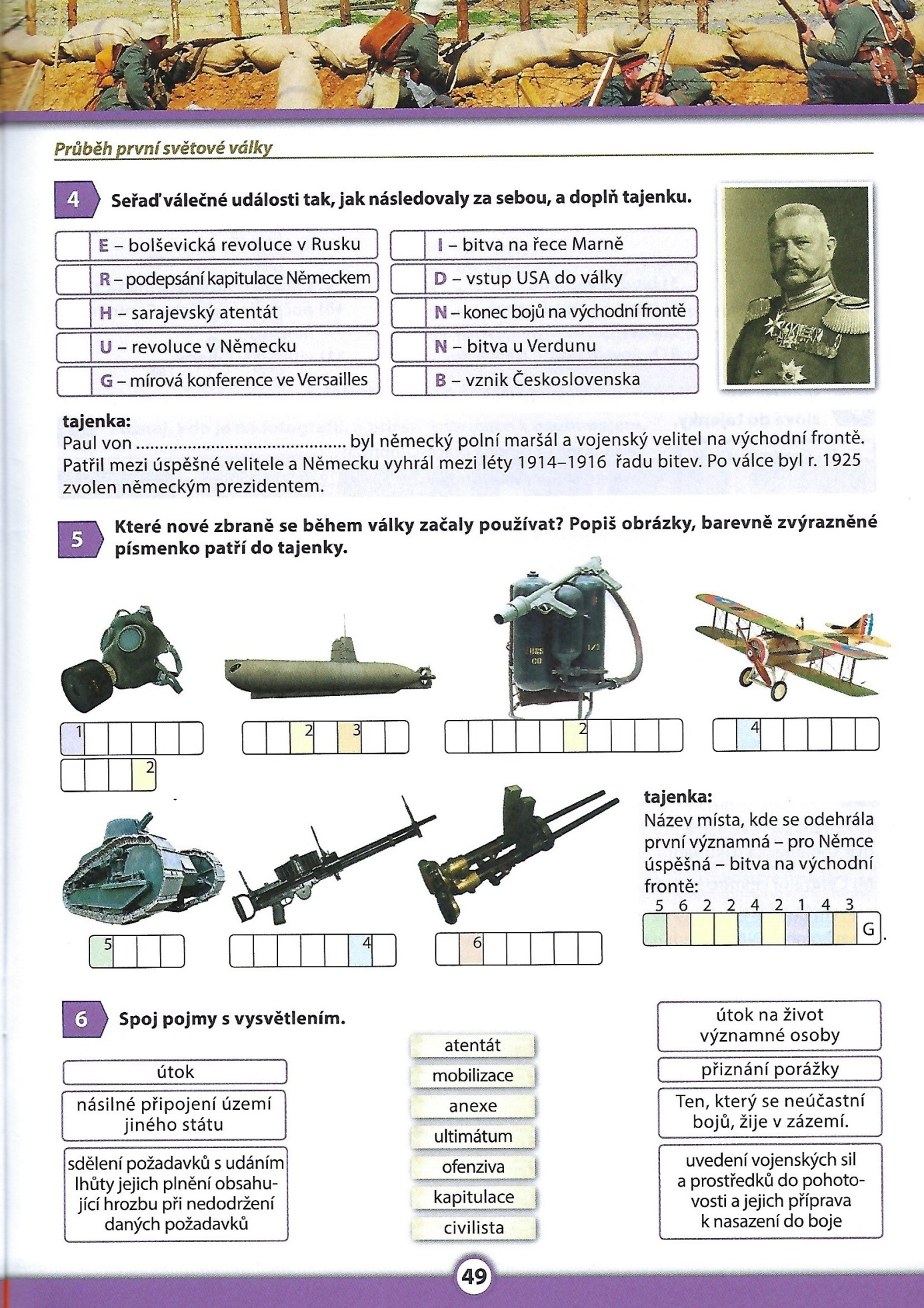 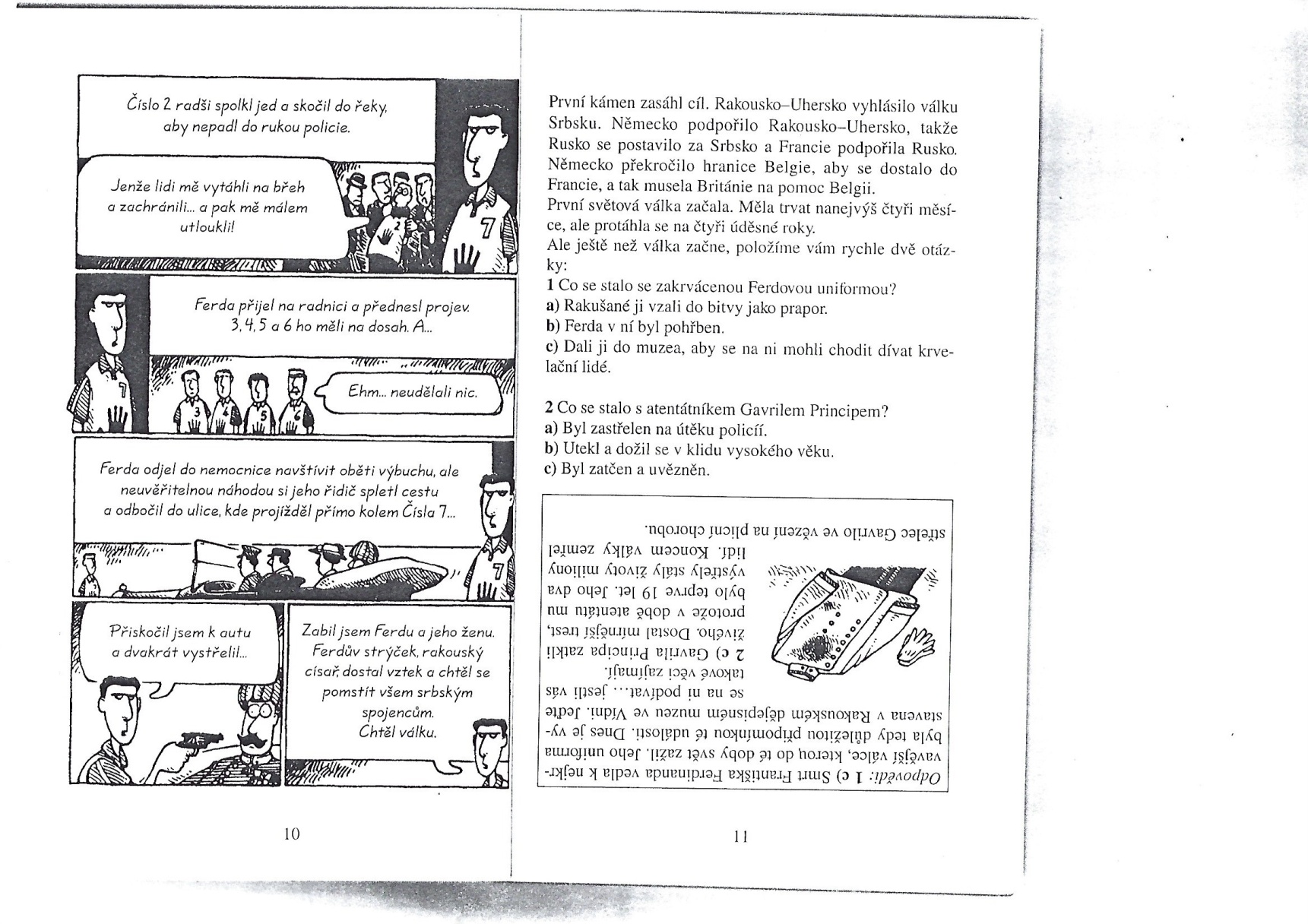 